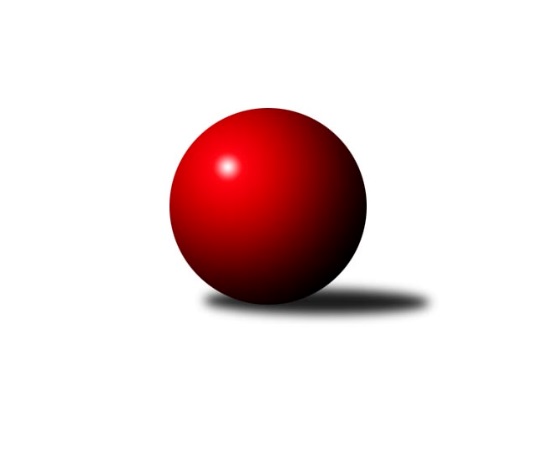 Č.6Ročník 2021/2022	15.10.2021Nejlepšího výkonu v tomto kole: 2702 dosáhlo družstvo: KK Kosmonosy BStředočeský krajský přebor I. třídy 2021/2022Výsledky 6. kolaSouhrnný přehled výsledků:TJ Sokol Kostelec nad Černými lesy A	- TJ Sparta Kutná Hora B	2:6	2534:2541	6.5:5.5	14.10.TJ Kovohutě Příbram B	- TJ Sokol Benešov C	7:1	2312:2252	9.0:3.0	15.10.KK Vlašim B	- TJ Sparta Kutná Hora C	7:1	2528:2455	8.0:4.0	15.10.TJ Sokol Červené Pečky	- TJ Sokol Tehovec B	7:1	2564:2397	8.0:4.0	15.10.KK Jiří Poděbrady B	- KK Kosmonosy B	0:8	2451:2702	0.0:12.0	15.10.KK SDS Sadská B	- TJ Sokol Kolín B	7:1	2682:2475	8.0:4.0	15.10.Tabulka družstev:	1.	TJ Sokol Kostelec nad Černými lesy A	6	5	0	1	33.0 : 15.0 	47.0 : 25.0 	 2532	10	2.	TJ Sokol Červené Pečky	6	5	0	1	31.0 : 17.0 	40.5 : 31.5 	 2493	10	3.	KK Kosmonosy B	6	4	0	2	36.5 : 11.5 	53.5 : 18.5 	 2616	8	4.	KK SDS Sadská B	6	3	2	1	31.0 : 17.0 	42.5 : 29.5 	 2499	8	5.	TJ Sparta Kutná Hora B	6	4	0	2	29.0 : 19.0 	44.0 : 28.0 	 2500	8	6.	KK Vlašim B	6	2	2	2	26.0 : 22.0 	36.5 : 35.5 	 2401	6	7.	TJ Sokol Kolín B	6	3	0	3	26.0 : 22.0 	35.0 : 37.0 	 2452	6	8.	TJ Kovohutě Příbram B	6	2	1	3	23.5 : 24.5 	36.0 : 36.0 	 2332	5	9.	TJ Sokol Benešov C	6	2	1	3	16.5 : 31.5 	27.5 : 44.5 	 2374	5	10.	TJ Sokol Tehovec B	6	1	2	3	16.0 : 32.0 	28.0 : 44.0 	 2429	4	11.	TJ Sparta Kutná Hora C	6	1	0	5	10.0 : 38.0 	19.0 : 53.0 	 2405	2	12.	KK Jiří Poděbrady B	6	0	0	6	9.5 : 38.5 	22.5 : 49.5 	 2392	0Podrobné výsledky kola:	 TJ Sokol Kostelec nad Černými lesy A	2534	2:6	2541	TJ Sparta Kutná Hora B	Miroslav Šplíchal	 	 204 	 211 		415 	 2:0 	 389 	 	190 	 199		Bohumír Kopecký	David Novák	 	 213 	 201 		414 	 1:1 	 421 	 	204 	 217		Jaroslav Čermák	Veronika Šatavová	 	 211 	 211 		422 	 1:1 	 426 	 	195 	 231		Václav Pufler	Michal Brachovec	 	 191 	 229 		420 	 0.5:1.5 	 451 	 	222 	 229		Adam Janda	Miloslav Budský	 	 222 	 227 		449 	 2:0 	 408 	 	221 	 187		Václav Jelínek	Patrik Matějček	 	 209 	 205 		414 	 0:2 	 446 	 	236 	 210		František Tesařrozhodčí: Novák DavidNejlepší výkon utkání: 451 - Adam Janda	 TJ Kovohutě Příbram B	2312	7:1	2252	TJ Sokol Benešov C	Lukáš Chmel	 	 184 	 197 		381 	 1:1 	 364 	 	187 	 177		Patrik Polach	Petr Kříž	 	 185 	 167 		352 	 0:2 	 423 	 	212 	 211		Ladislav Kalous	Václav Kodet	 	 206 	 184 		390 	 2:0 	 327 	 	147 	 180		Ladislav Žebrakovský	Milena Čapková	 	 190 	 199 		389 	 2:0 	 380 	 	182 	 198		Karel Drábek	Jaroslav Chmel	 	 205 	 199 		404 	 2:0 	 373 	 	183 	 190		Jitka Drábková	Václav Šefl	 	 196 	 200 		396 	 2:0 	 385 	 	193 	 192		Karel Palátrozhodčí: Lukáš ZdeněkNejlepší výkon utkání: 423 - Ladislav Kalous	 KK Vlašim B	2528	7:1	2455	TJ Sparta Kutná Hora C	Miroslav Pessr	 	 228 	 222 		450 	 2:0 	 409 	 	219 	 190		Klára Miláčková	Simona Kačenová	 	 197 	 226 		423 	 2:0 	 379 	 	181 	 198		Jana Abrahámová	Pavel Vojta	 	 210 	 224 		434 	 1:1 	 421 	 	224 	 197		Vojtěch Bulíček	Aleš Vykouk	 	 205 	 206 		411 	 2:0 	 401 	 	204 	 197		Hana Barborová	Tomáš Hašek	 	 194 	 215 		409 	 0:2 	 445 	 	219 	 226		Jitka Bulíčková	František Pícha	 	 204 	 197 		401 	 1:1 	 400 	 	211 	 189		Ivana Kopeckározhodčí: Chalupa LeošNejlepší výkon utkání: 450 - Miroslav Pessr	 TJ Sokol Červené Pečky	2564	7:1	2397	TJ Sokol Tehovec B	Agaton Plaňanský ml.	 	 202 	 235 		437 	 2:0 	 373 	 	190 	 183		Miloslav Dlabač	Karel Dvořák	 	 222 	 198 		420 	 1:1 	 409 	 	202 	 207		Jan Volhejn	Jiří Plešingr	 	 205 	 193 		398 	 1:1 	 399 	 	200 	 199		Jiří Chaloupka	Pavel Kořínek	 	 217 	 225 		442 	 2:0 	 404 	 	200 	 204		Adéla Čákorová	Pavel Hietenbal	 	 210 	 211 		421 	 1:1 	 410 	 	211 	 199		Jan Cukr	Antonín Smrček	 	 207 	 239 		446 	 1:1 	 402 	 	212 	 190		Tomáš Bílekrozhodčí: Šebor JosefNejlepší výkon utkání: 446 - Antonín Smrček	 KK Jiří Poděbrady B	2451	0:8	2702	KK Kosmonosy B	Dušan Richter	 	 226 	 208 		434 	 0:2 	 471 	 	232 	 239		Renáta Vystrčilová	Václav Anděl *1	 	 197 	 190 		387 	 0:2 	 458 	 	230 	 228		Marek Náhlovský	Vladimír Klindera	 	 198 	 216 		414 	 0:2 	 436 	 	210 	 226		Ondřej Majerčík	Jan Šafránek	 	 177 	 241 		418 	 0:2 	 467 	 	222 	 245		Věroslav Řípa	Jan Černý	 	 203 	 186 		389 	 0:2 	 434 	 	224 	 210		Petr Novák	Ondřej Šustr	 	 206 	 203 		409 	 0:2 	 436 	 	210 	 226		Břetislav Vystrčilrozhodčí: Anděl Václavstřídání: *1 od 45. hodu Svatopluk ČechNejlepší výkon utkání: 471 - Renáta Vystrčilová	 KK SDS Sadská B	2682	7:1	2475	TJ Sokol Kolín B	Jan Renka ml.	 	 215 	 243 		458 	 2:0 	 425 	 	199 	 226		Pavel Holoubek	Jan Suchánek	 	 194 	 230 		424 	 1:1 	 403 	 	171 	 232		Lukáš Vacek	Jiří Miláček	 	 251 	 209 		460 	 2:0 	 382 	 	183 	 199		Rudolf Zborník	Jaroslav Hojka	 	 215 	 220 		435 	 0:2 	 448 	 	222 	 226		Ladislav Hetcl st.	Jan Svoboda	 	 248 	 240 		488 	 2:0 	 405 	 	223 	 182		Jonatán Mensatoris	Miloš Lédl	 	 203 	 214 		417 	 1:1 	 412 	 	212 	 200		Dalibor Miervarozhodčí: Jan SvobodaNejlepší výkon utkání: 488 - Jan SvobodaPořadí jednotlivců:	jméno hráče	družstvo	celkem	plné	dorážka	chyby	poměr kuž.	Maximum	1.	Agaton Plaňanský  ml.	TJ Sokol Červené Pečky	458.17	303.3	154.8	2.1	3/3	(476)	2.	Břetislav Vystrčil 	KK Kosmonosy B	456.00	303.2	152.8	2.4	5/5	(479)	3.	Marek Náhlovský 	KK Kosmonosy B	455.75	299.8	156.0	4.3	4/5	(510)	4.	Adam Janda 	TJ Sparta Kutná Hora B	448.44	306.0	142.4	5.6	3/3	(458)	5.	Věroslav Řípa 	KK Kosmonosy B	445.30	302.9	142.4	5.4	5/5	(467)	6.	David Novák 	TJ Sokol Kostelec nad Černými lesy A	443.42	294.7	148.8	3.1	4/4	(483)	7.	František Tesař 	TJ Sparta Kutná Hora B	442.83	303.3	139.5	4.8	2/3	(469)	8.	Jitka Bulíčková 	TJ Sparta Kutná Hora C	440.50	299.5	141.0	4.4	4/5	(464)	9.	Petr Novák 	KK Kosmonosy B	438.60	301.1	137.5	3.4	5/5	(479)	10.	Ladislav Kalous 	TJ Sokol Benešov C	438.00	294.6	143.4	5.7	4/4	(475)	11.	Michal Brachovec 	TJ Sokol Kostelec nad Černými lesy A	436.67	290.8	145.9	5.3	4/4	(458)	12.	Patrik Matějček 	TJ Sokol Kostelec nad Černými lesy A	434.58	287.0	147.6	4.8	4/4	(455)	13.	Ondrej Troják 	KK Kosmonosy B	434.25	306.0	128.3	6.6	4/5	(480)	14.	Jaroslav Čermák 	TJ Sparta Kutná Hora B	434.22	295.6	138.7	6.3	3/3	(460)	15.	Ladislav Hetcl  st.	TJ Sokol Kolín B	433.75	293.0	140.8	4.0	4/4	(455)	16.	Pavel Hietenbal 	TJ Sokol Červené Pečky	430.00	297.9	132.1	6.7	3/3	(462)	17.	Miroslav Drábek 	TJ Sokol Benešov C	428.50	295.7	132.8	6.2	3/4	(448)	18.	Adéla Čákorová 	TJ Sokol Tehovec B	426.00	295.7	130.3	6.3	3/4	(455)	19.	Jan Renka  ml.	KK SDS Sadská B	425.00	298.0	127.0	7.8	2/3	(482)	20.	Jiří Halfar 	TJ Sparta Kutná Hora B	422.00	278.5	143.5	5.5	2/3	(460)	21.	Jan Svoboda 	KK SDS Sadská B	420.92	293.7	127.3	4.8	3/3	(488)	22.	Jan Volhejn 	TJ Sokol Tehovec B	420.75	289.9	130.8	8.8	4/4	(436)	23.	Jan Cukr 	TJ Sokol Tehovec B	419.58	293.4	126.2	4.9	4/4	(448)	24.	Dalibor Mierva 	TJ Sokol Kolín B	417.88	289.6	128.3	7.3	4/4	(436)	25.	Pavel Kořínek 	TJ Sokol Červené Pečky	415.08	293.2	121.9	8.2	3/3	(442)	26.	Miloš Lédl 	KK SDS Sadská B	414.78	294.2	120.6	6.1	3/3	(431)	27.	Dušan Richter 	KK Jiří Poděbrady B	414.67	286.0	128.7	5.7	3/3	(436)	28.	Jitka Drábková 	TJ Sokol Benešov C	414.67	290.8	123.8	7.7	4/4	(448)	29.	Lukáš Vacek 	TJ Sokol Kolín B	413.58	298.4	115.2	8.0	4/4	(441)	30.	Karel Dvořák 	TJ Sokol Červené Pečky	413.08	278.8	134.3	7.1	3/3	(420)	31.	Petr Kříž 	TJ Kovohutě Příbram B	412.08	285.1	127.0	7.8	3/3	(426)	32.	Pavel Vojta 	KK Vlašim B	411.92	284.5	127.4	6.8	4/4	(444)	33.	Lukáš Chmel 	TJ Kovohutě Příbram B	411.25	294.9	116.3	7.4	3/3	(419)	34.	Jan Poláček 	KK Jiří Poděbrady B	411.00	282.5	128.5	7.5	2/3	(431)	35.	Ondřej Majerčík 	KK Kosmonosy B	411.00	296.0	115.0	5.5	4/5	(436)	36.	Tomáš Vavřinec 	TJ Sokol Tehovec B	410.17	285.2	125.0	9.8	3/4	(444)	37.	Jaroslav Hojka 	KK SDS Sadská B	408.75	284.9	123.8	7.3	3/3	(445)	38.	Václav Anděl 	KK Jiří Poděbrady B	408.67	284.0	124.7	5.3	3/3	(429)	39.	Miloslav Budský 	TJ Sokol Kostelec nad Černými lesy A	407.67	278.3	129.3	4.7	4/4	(449)	40.	Jan Černý 	KK Jiří Poděbrady B	407.67	282.7	125.0	5.8	3/3	(439)	41.	Miroslav Pessr 	KK Vlašim B	407.25	282.9	124.4	7.0	4/4	(450)	42.	Jana Abrahámová 	TJ Sparta Kutná Hora C	407.10	286.9	120.2	10.2	5/5	(471)	43.	Václav Pufler 	TJ Sparta Kutná Hora B	407.00	283.0	124.0	7.0	3/3	(426)	44.	Václav Jelínek 	TJ Sparta Kutná Hora B	407.00	290.3	116.8	9.0	2/3	(416)	45.	Jan Suchánek 	KK SDS Sadská B	406.33	278.3	128.1	10.8	3/3	(434)	46.	Luboš Zajíček 	KK Vlašim B	403.17	288.5	114.7	8.8	3/4	(440)	47.	Václav Šefl 	TJ Kovohutě Příbram B	401.08	286.7	114.4	8.9	3/3	(409)	48.	Marie Šturmová 	KK SDS Sadská B	400.67	278.4	122.2	5.2	3/3	(438)	49.	Antonín Smrček 	TJ Sokol Červené Pečky	400.25	285.0	115.3	9.1	2/3	(446)	50.	Jiří Chaloupka 	TJ Sokol Tehovec B	400.08	281.4	118.7	10.3	4/4	(417)	51.	Miroslav Šplíchal 	TJ Sokol Kostelec nad Černými lesy A	400.00	274.3	125.8	8.7	4/4	(423)	52.	Marie Adamcová 	TJ Sparta Kutná Hora C	399.00	293.0	106.0	11.3	4/5	(430)	53.	Ivana Kopecká 	TJ Sparta Kutná Hora C	396.88	282.0	114.9	9.3	4/5	(441)	54.	Luboš Trna 	KK Vlašim B	396.33	288.3	108.0	12.3	3/4	(416)	55.	Václav Kodet 	TJ Kovohutě Příbram B	395.67	280.1	115.6	8.3	3/3	(416)	56.	Pavel Holoubek 	TJ Sokol Kolín B	394.67	280.8	113.8	12.7	3/4	(425)	57.	Tomáš Hašek 	KK Vlašim B	391.00	272.3	118.7	8.7	3/4	(409)	58.	Jonatán Mensatoris 	TJ Sokol Kolín B	391.00	288.0	103.0	10.3	3/4	(405)	59.	Jiří Plešingr 	TJ Sokol Červené Pečky	387.38	284.6	102.8	17.3	2/3	(398)	60.	Karel Palát 	TJ Sokol Benešov C	386.88	273.3	113.6	10.4	4/4	(409)	61.	Martin Malkovský 	TJ Sokol Kostelec nad Černými lesy A	386.33	279.0	107.3	6.0	3/4	(414)	62.	Milena Čapková 	TJ Kovohutě Příbram B	384.33	278.2	106.2	9.3	2/3	(392)	63.	Rudolf Zborník 	TJ Sokol Kolín B	383.38	269.9	113.5	10.5	4/4	(392)	64.	Miloslav Dlabač 	TJ Sokol Tehovec B	382.50	272.9	109.6	9.8	4/4	(412)	65.	Bohumír Kopecký 	TJ Sparta Kutná Hora B	382.00	270.2	111.8	10.4	3/3	(439)	66.	Zdeňka Vokolková 	TJ Sparta Kutná Hora C	380.50	275.0	105.5	14.5	4/5	(396)	67.	Tomáš Bílek 	TJ Sokol Tehovec B	379.00	272.2	106.8	12.5	3/4	(402)	68.	Svatopluk Čech 	KK Jiří Poděbrady B	376.67	271.7	105.0	9.7	3/3	(393)	69.	František Pícha 	KK Vlašim B	372.67	274.8	97.8	9.5	3/4	(401)	70.	Vladimír Klindera 	KK Jiří Poděbrady B	362.22	264.4	97.8	13.3	3/3	(423)	71.	Jaroslav Chmel 	TJ Kovohutě Příbram B	359.75	256.5	103.3	10.8	2/3	(404)	72.	Patrik Polach 	TJ Sokol Benešov C	359.00	268.5	90.5	18.0	4/4	(373)	73.	Vladimír Pergl 	TJ Kovohutě Příbram B	342.00	252.8	89.3	19.0	2/3	(368)	74.	Ladislav Žebrakovský 	TJ Sokol Benešov C	340.33	239.0	101.3	14.3	3/4	(373)		Jan Renka  st.	KK SDS Sadská B	477.00	315.0	162.0	1.0	1/3	(477)		Jakub Hlava 	TJ Sokol Kostelec nad Černými lesy A	455.00	313.0	142.0	6.0	1/4	(455)		Jiří Miláček 	KK SDS Sadská B	452.67	302.3	150.3	2.7	1/3	(465)		Václav Kňap 	KK Jiří Poděbrady B	449.50	286.5	163.0	2.5	1/3	(477)		Vladislav Pessr 	KK Vlašim B	443.50	298.0	145.5	6.0	2/4	(458)		Jitka Vacková 	KK Jiří Poděbrady B	440.50	298.0	142.5	5.5	1/3	(448)		Renáta Vystrčilová 	KK Kosmonosy B	435.33	302.3	133.0	6.7	3/5	(471)		Jan Kumstát 	TJ Sokol Červené Pečky	435.00	311.0	124.0	6.0	1/3	(435)		Roman Weiss 	TJ Sokol Kolín B	432.50	291.5	141.0	2.5	1/4	(434)		Ladislav Hetcl  ml.	TJ Sokol Kolín B	420.75	291.5	129.3	6.5	2/4	(427)		Leoš Chalupa 	KK Vlašim B	420.00	288.0	132.0	7.0	1/4	(420)		Jan Šafránek 	KK Jiří Poděbrady B	418.00	296.0	122.0	13.0	1/3	(418)		Veronika Šatavová 	TJ Sokol Kostelec nad Černými lesy A	416.00	299.0	117.0	8.5	1/4	(422)		Jiří Franěk 	TJ Sokol Benešov C	413.00	289.0	124.0	7.0	1/4	(413)		Jakub Vachta 	TJ Sokol Kolín B	412.50	288.0	124.5	6.0	1/4	(417)		Vojtěch Bulíček 	TJ Sparta Kutná Hora C	411.83	295.5	116.3	12.3	3/5	(454)		Ondřej Šustr 	KK Jiří Poděbrady B	411.00	283.5	127.5	8.0	1/3	(413)		Simona Kačenová 	KK Vlašim B	411.00	288.7	122.3	10.3	2/4	(452)		Aleš Vykouk 	KK Vlašim B	411.00	303.0	108.0	13.0	1/4	(411)		Karel Drábek 	TJ Sokol Benešov C	409.50	291.0	118.5	6.3	2/4	(452)		Klára Miláčková 	TJ Sparta Kutná Hora C	393.00	289.3	103.7	12.3	3/5	(409)		David Dvořák 	TJ Sokol Benešov C	392.00	285.0	107.0	13.0	1/4	(392)		Natálie Krupková 	TJ Sokol Kolín B	387.00	262.0	125.0	8.0	1/4	(387)		Pavel Vykouk 	KK Vlašim B	381.00	267.0	114.0	10.0	1/4	(381)		Hana Barborová 	TJ Sparta Kutná Hora C	364.67	261.3	103.3	14.0	3/5	(401)		Lenka Klimčáková 	TJ Sparta Kutná Hora B	343.00	255.0	88.0	15.0	1/3	(343)		Jiří Řehoř 	KK Kosmonosy B	338.00	226.0	112.0	16.0	1/5	(338)		Josef Šebor 	TJ Sokol Červené Pečky	332.00	260.0	72.0	23.0	1/3	(332)Sportovně technické informace:Starty náhradníků:registrační číslo	jméno a příjmení 	datum startu 	družstvo	číslo startu23023	Veronika Šatavová	14.10.2021	TJ Sokol Kostelec nad Černými lesy A	2x
Hráči dopsaní na soupisku:registrační číslo	jméno a příjmení 	datum startu 	družstvo	26104	Aleš Vykouk	15.10.2021	KK Vlašim B	Program dalšího kola:7. kolo21.10.2021	čt	18:00	TJ Sparta Kutná Hora C - KK SDS Sadská B	22.10.2021	pá	17:00	TJ Sokol Kolín B - TJ Sokol Červené Pečky	22.10.2021	pá	17:00	TJ Sokol Tehovec B - TJ Kovohutě Příbram B	22.10.2021	pá	17:00	TJ Sparta Kutná Hora B - KK Vlašim B	22.10.2021	pá	17:30	TJ Sokol Benešov C - KK Jiří Poděbrady B	22.10.2021	pá	18:00	KK Kosmonosy B - TJ Sokol Kostelec nad Černými lesy A	Nejlepší šestka kola - absolutněNejlepší šestka kola - absolutněNejlepší šestka kola - absolutněNejlepší šestka kola - absolutněNejlepší šestka kola - dle průměru kuželenNejlepší šestka kola - dle průměru kuželenNejlepší šestka kola - dle průměru kuželenNejlepší šestka kola - dle průměru kuželenNejlepší šestka kola - dle průměru kuželenPočetJménoNázev týmuVýkonPočetJménoNázev týmuPrůměr (%)Výkon1xJan SvobodaSadská B4881xJan SvobodaSadská B115.414881xRenáta VystrčilováKosmonosy B4711xRenáta VystrčilováKosmonosy B111.394712xVěroslav ŘípaKosmonosy B4671xVěroslav ŘípaKosmonosy B110.444672xJiří MiláčekSadská B4602xJiří MiláčekSadská B108.794602xJan Renka ml.Sadská B4581xAntonín SmrčekČervené Pečky108.534463xMarek NáhlovskýKosmonosy B4582xAdam JandaKutná Hora B108.32451